Anmeldung - Einsendeschluss 10.11.2024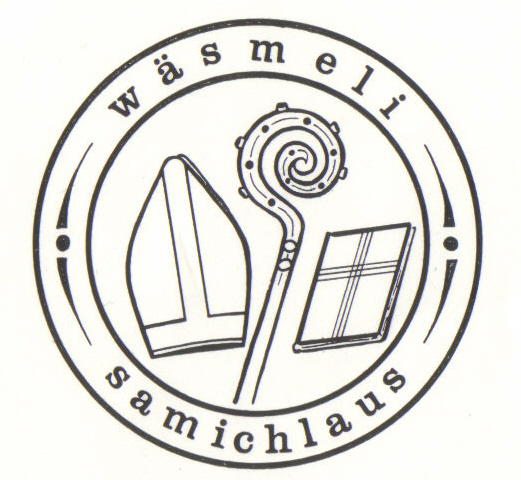 Bitte Formular am PC ausfüllen, abspeichern und senden an :waesmelisamichlaus@gmx.ch Mailen Sie uns, wenn die Empfangsbestätigung nicht innert 3 Tagen eintrifft!Es müssen mindestens zwei Daten angekreuzt werden!Samstag,	30. November 2024		Sonntag,   	1. Dezember 2024			Donnerstag, 5. Dezember 2024		Freitag,	  6. Dezember 2024	LOB und TADELName Kind      	 m    w	Alter 	      Spielgruppe    Kindergarten    Basisstufe    SchuleRufname des Vaters (z.B. Papi)      	Rufname der Mutter      Name Kind      	 m    w	Alter 	      Spielgruppe    Kindergarten    Basisstufe    SchuleRufname des Vaters (z.B. Papi)      	Rufname der Mutter      2. SeiteName Kind      	 m    w	Alter 	      Spielgruppe    Kindergarten    Basisstufe    SchuleRufname des Vaters (z.B. Papi)      	Rufname der Mutter      Name Kind      	 m    w	Alter 	      Spielgruppe    Kindergarten    Basisstufe    SchuleRufname des Vaters (z.B. Papi)      	Rufname der Mutter      Name Kind 	     	 m    w	Alter 	     	 Spielgruppe    Kindergarten    Basisstufe    Schule	Rufname des Vaters (z.B. Papi)      	Rufname der Mutter      FamiliennameStrasse, Nr.StockwerkTelefon-Nummer Gesamtzahl Kinder Bereitstellung GabenBitte genau angeben, wo die Gaben bereitgestellt sind Bitte genau angeben, wo die Gaben bereitgestellt sind Bitte genau angeben, wo die Gaben bereitgestellt sind Bitte genau angeben, wo die Gaben bereitgestellt sind Bitte genau angeben, wo die Gaben bereitgestellt sind BemerkungenWir feiern mit …Namen der anderen FamilienNamen der anderen FamilienNamen der anderen FamilienNamen der anderen FamilienNamen der anderen FamilienLobTadelLobTadelFamiliennameLobTadelLobTadelLobTadel